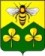 АДМИНИСТРАЦИЯСАНДОВСКОГО МУНИЦИПАЛЬНОГО ОКРУГАТверской областиПОСТАНОВЛЕНИЕ17.08.2021                                               п. Сандово                                                 № 238Об утверждении состава комиссии по проведению открытых конкурсовпо выбору управляющих организаций по управлению многоквартирными домами. В целях организации и проведения открытых конкурсов по выбору управляющих организаций для многоквартирных домов (далее по тексту - МКД) в соответствии со ст. 161 Жилищного кодекса Российской Федерации, руководствуясь п. 4 ч. 1 ст. 16 Федерального закона № 131-ФЗ от 06.10.2003 "Об общих принципах организации местного самоуправления в РФ", Постановлением Правительства РФ № 75 от 06.02.2006 "О порядке проведения органом местного самоуправления открытого конкурса по отбору управляющей организации для управления многоквартирным домом",  решением Думы Сандовского муниципального округа № 126 от 27.07.2021г «О проведении открытых конкурсов по выбору управляющих организаций для многоквартирных домов (далее решение № 126 от 27.07.2021г), Уставом Сандовского муниципального округа, Администрация Сандовского муниципального округаПОСТАНОВЛЯЕТ:1.Утвердить состав постоянно действующей конкурсной комиссии по проведению открытых конкурсов по выбору управляющих компаний (далее по тексту  - Конкурсная комиссия) в следующем составе:Председатель Конкурсной комиссии:Фумин Е.А. -заместитель Главы Администрации Сандовского муниципального округа.Заместитель председателя Конкурсной комиссии:Воробьёва И.А. - председатель постоянной комиссии по бюджету, налогообложению и экономической политике,  директор   АНО  ПО «Автоманевр».Секретарь Конкурсной комиссии:Смирнова Л.Г. -главный специалист отдела жизнеобеспечения Администрации Сандовского муниципального округаЧлены Конкурсной комиссии:Бахтызина И.Г. - председатель постоянной комиссии по местному самоуправлению и социальной политике Сандовского муниципального округаКирьян А.В. -  генеральный директор ООО «Управляющая компания Альянс» (по согласованию).2. Срок полномочий Конкурсной комиссии установлен решением №  126  от  27.07.2021г.3.Конкурсной комиссии в своей деятельности руководствоваться «Порядком работы Конкурсной комиссии по проведению открытых конкурсов по выбору управляющих компаний», утвержденным решением №  126  от  27.07.2021г.4. Настоящее постановление вступает в силу со дня подписания и подлежит официальному опубликованию и размещению на официальном сайте Сандовского муниципального округа  в информационно-телекоммуникационной сети «Интернет» Глава Сандовского муниципального округа                                 О.Н. Грязнов